“Leblebi Tozu” Filminin Teaser'ı Yayında! Fix Yapım tarafından beyazperdeye aktarılan ve önümüzdeki aylarda vizyona çıkacak 'Leblebi Tozu' filminin teaserı yayınlandı! Teaser, hikayenin kahramanlarını genel hatlarıyla anlatırken, eğlenceli ve komik anlarıyla da seyirciyi güldürecek...  Kısa yoldan ve emek harcamadan zengin olmaya çalışan Ali isimli karakterin hikayesinin anlatıldığı filmin çekimleri Çorum'un tarihi mekanlarında ve kent merkezinde yapıldı. Hakan Eser'in yönetmenliğindeki çekimlerde ayrıca tarihi Belediye binası, Dikiciler Arastası ve Hititlerin başkenti Hattuşa gibi mekanlar da kullanıldı. Ali karakterini BKM'den Metin Yıldız'ın canlandırdığı filmde Fulden Akyürek, Erdal Cindoruk, Ali Uyandıran, Ümit Acar, İzzet Çivril, Cengiz Okuyucu, Nejdet Kökes, Yavuz Çetin, Hande Alpaslan, Deniz Türkcan ve Ferdi Kurtuldu gibi isimler yer alıyor.  Çorum'un tarihi güzelliklerini ve şivesini bünyesinde toplayan film üç arkadaşın macerası üzerine yoğunlaşıyor. Filmin yapımcılığını ise Hande Alpaslan üstleniyor. https://www.youtube.com/watch?v=CrdPKdcTtn8&feature=youtu.behttps://facebook.com/leblebitozufilmhttps://twitter.com/leblebitozufilmhttps://instagram.com/leblebitozufilmhttps://youtube.com/leblebitozufilmİletişim:Banu Bozdemir0542 272 85 78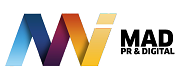 http://madinformatics.com/